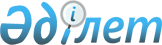 Об определении мест размещения агитационных печатных материалов кандидатов и помещений для проведения встреч с избирателями на период проведения выборов
					
			Утративший силу
			
			
		
					Постановление акимата Толебийского района Южно-Казахстанской области от 17 марта 2015 года № 151. Зарегистрировано Департаментом юстиции Южно-Казахстанской области 20 марта 2015 года № 3083. Утратило силу постановлением акимата Толебийского района Туркестанской области от 8 мая 2019 года № 297
      Сноска. Утратило силу постановлением акимата Толебийского района Туркестанской области от 08.05.2019 № 297 (вводится в действие по истечении десяти календарных дней после дня первого официального опубликования).
      В соответствии с пунктами 4 и 6 статьи 28 Конституционного закона Республики Казахстан от 28 сентября 1995 года "О выборах в Республике Казахстан" акимат Толебийского района ПОСТАНОВЛЯЕТ:
      1. Определить, совместно с Толебийской районной избирательной комиссией (по согласованию), перечень мест для размещения агитационных печатных материалов кандидатов в период проведения выборов согласно приложению № 1.
      2. Определить перечень помещении для проведения встреч кандидатов с избирателями на договорной основе в период проведения выборов согласно приложению № 2.
      3. Признать утратившим силу постановление акимата Толебийского района от 28 февраля 2011 года № 124 "Об определении мест для размещения агитационных печатных материалов кандидатов и помещений для проведения встреч с избирателями" (зарегистрировано в Реестре государственной регистрации нормативных правовых актов за № 14–13-87, опубликовано 5 марта 2011 года в газете "Толеби туы").
      4. Контроль за исполнением настоящего постановления возложить на руководителя аппарата акима района С. Бекмурзаева.
      5. Настоящее постановление вводится в действие со дня его первого официального опубликования.
      СОГЛАСОВАНО:
      Председатель Толебийской
      районной избирательной комиссии О. Суттибаев
      "17" марта 2015 год Перечень мест для размещения агитационных печатных материалов кандидатов в период проведения выборов
      город Ленгер
      Территория государственного учреждения (далее - ГУ) "Толебийское районное управление казначейства" (город Ленгер, улица Толеби). 
      Первомаевский сельский округ
      Территория "Центр первой медицинской санитарной помощи" государственного коммунального казенного предприятия "Толебийской районной поликлиники" (село Первомаевка, улица Д. Кунаева). 
      Алатауский сельский округ
      Территория государственного коммунального казенного предприятия детского сада "Куншуак" (село Алатау, улица Б. Момышулы). 
      Аккумский сельский округ
      Село Момынай, площадка по улице Актас. 
      Когалинский сельский округ
      Территория сельского клуба Диханколь (село Диханколь, улица Байтерек). 
      Каратюбинский сельский округ
      Территория сельского клуба Каратобе (село Каратобе, улица С. Абдулла). 
      Верхне Аксуский сельский округ
      Территория ГУ "Средняя школа имени Мадени" (село Мадени, улица Байшешек). 
      Кемекалганский сельский округ
      Территория "Абайской врачебной сельской амбулатории" государственного коммунального казенного предприятия "Толебийской районной поликлиники" (село Абай, улица Кемекалган).
      Коксаекский сельский округ.
      Территория ГУ "Общеобразовательной средней школы имени М.Х. Дулати" (село Коксаек, улица Толеби). 
      Зертасский сельский округ
      Территория государственного коммунального казенного предприятия детского сада "Аяулым" (село Зертас, улица Еламан-Сауран). 
      Тасарыкский сельский округ
      Территория парка "Женис", (село Тасарык, улица М. Ауезова).
      Каскасуский сельский округ
      Территория государственного коммунального казенного предприятия детского сада "Арай" (село Каскасу, улица Куандык). 
      Киелитасский сельский округ
      Территория государственного коммунального казенного предприятия детского сада "Рауан" (село Достык, улица Астана). Перечень помещений для проведения встреч кандидатов с избирателями на договорной основе в период проведения выборов
      1. Государственное коммунальное казенное предприятие "Районный Дом культуры" (город Ленгер, улица Толеби).
      2. "Каскасуйский сельский Дом культуры" Государственного коммунального казенного предприятия "Районный Дом культуры" (Каскасуский сельский округ, улица Куандык).
      3. "Дом культуры Женис" Государственного коммунального казенного предприятия "Районный Дом культуры" (Коксаекский сельский округ, улица Толеби).
      4. "Первомаевский сельский Дом культуры" Государственного коммунального казенного предприятия "Районный Дом культуры" (Первомаевский сельский округ, улица Д. Умбеталиев).
					© 2012. РГП на ПХВ «Институт законодательства и правовой информации Республики Казахстан» Министерства юстиции Республики Казахстан
				
      Аким района

А. Тургумбеков
Приложение № 1
к постановлению акимата района
№ 151 от 17 марта 2015 года Приложение № 2
к постановлению акимата района
№ 151 от 17 марта 2015 года